ANEXO “1”ESPECIFICACIONES TÉCNICASLICITACIÓN PÚBLICA LP-SC-030-2018 “ADQUISICIÓN DE UNIFORMES PARA PERSONAL DE MANTENIMIENTO, INTENDENCIA, SEGURIDAD Y ARCHIVO”Puntos a considerar:Los bienes  deberán ser nuevos y serán sobre el listado de tallas.El licitante que resulte adjudicado deberá realizar cambios de talla en caso de ser necesario.Las playeras tipo polo deben ser de color negro con logotipo  blanco, de la Auditoría Superior del Estado de Jalisco, El color de las camisas deberá ser beige con logotipo negro, de la Auditoría Superior del Estado de Jalisco.La escala mínima a utilizarse en la composición horizontal es de  1 cm con  escudo. En las medidas aquí especificadas son tomando en cuenta el área de restricción del logo, se agrega imagen con las medidas requeridas.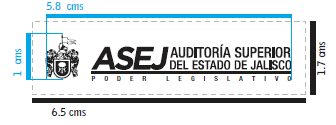 Los bienes deben ser de colores firmes, lavables en casa, que no decoloren ni encojan.Telas en camisas 50% algodón, 50% poliéster.Se requerirá muestra física del bien para verificar la calidad que se requiere quedando bajo el resguardo de la Dirección General de Administración de la Auditoría Superior del Estado de Jalisco.Las muestras deberán llevar etiquetas con la indicación de número de licitación,  y nombre o denominación social del participante que la presenta. Las muestras presentadas para su valoración serán devueltas a las empresas, dentro de los 15 días hábiles siguientes a la fecha en que se publique el fallo. Garantías:El licitante adjudicado deberá presentar Carta garantía en papel membretado del fabricante y/o distribuidor de los bienes cotizados, sobre defectos de fábrica y telas.La forma de pago se realizará  por transferencia electrónica en una sola exhibición, una vez que el proveedor adjudicado haya entregado la mercancía a entera satisfacción de la Auditoría Superior del Estado de Jalisco.La entrega de los uniformes será de 20 días naturales, a partir de la fecha de emisión del acta de Fallo.En caso de que el proveedor solicite anticipo, se le podrá otorgar hasta un 50% de anticipo, pero deberá presentar póliza de fianza. La afianzadora deberá sujetarse a la jurisdicción de los Tribunales de este Primer Partido Judicial en el Estado de Jalisco, renunciando expresamente al fuero de su domicilio presente o futuro.Listado de tallas:DESCRIPCIÓNUNIDAD DE MEDIDACANTIDADCamisa manga larga casual para caballeroPieza45Camisa manga corta casual para caballeroPieza39Pantalón de mezclilla para damaPieza16Pantalón de mezclilla para caballeroPieza136Playera tipo polo para damaPieza8Playera tipo polo para caballeroPieza60Bota dieléctrica con casquillo damaPieza2Bota dieléctrica con casquillo caballeroPieza28CAMISA MANGA LARGACAMISA MANGA LARGACAMISA MANGA CORTACAMISA MANGA CORTATallaCantidadTallaCantidad32232236436438838840740542104210448444464464482482PANTALON DE MEZCLILLA DAMAPANTALON DE MEZCLILLA DAMATallaCantidad328428PANTALON MEZCLILLA CABALLEROPANTALON MEZCLILLA CABALLEROTallaCantidad3283432364438244024424PLAYERA TIPO POLO DAMAPLAYERA TIPO POLO DAMATallaCantidad344404PLAYERA TIPO POLO CABALLEROPLAYERA TIPO POLO CABALLEROTallaCantidad36243844044228BOTAS DE SEGURIDAD DIELECTRICAS CON CASQUILLO CABALLEROBOTAS DE SEGURIDAD DIELECTRICAS CON CASQUILLO CABALLEROTallaCantidad2632712288293301321BOTAS DE SEGURIDAD DIELECTRICAS CON CASQUILLO DAMABOTAS DE SEGURIDAD DIELECTRICAS CON CASQUILLO DAMATallaCantidad241251